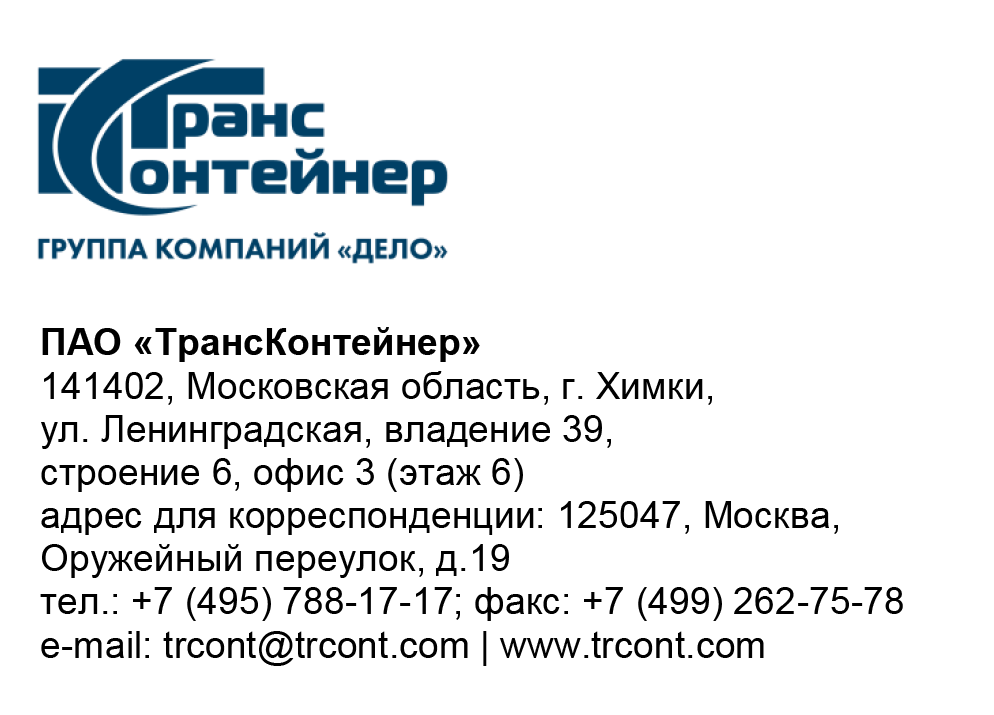 ПАО «ТрансКонтейнер» информирует о внесении изменений в документацию о закупке открытого конкурса в электронной форме № ОКэ-ЦКПКЗ-23-0004 на право заключения договора на поставку и технический сервис контейнерного перегружателя типа «ричстакер» для контейнерного терминала Забайкальск филиала ПАО "ТрансКонтейнер" на Забайкальской железной дороге (далее - Открытый конкурс)В документации о закупке Открытого конкурса:Раздел 4.2. «Техническое задание» дополнить пунктом 4.2.11. в следующей редакции:«4.2.11. Требования к качеству выполняемых РаботИсполнитель должен обеспечить соответствие Работ требованиям безопасности в соответствии с Инструкцией по эксплуатации и Руководством по техническому обслуживанию производителя Товара.Работы должны выполняться собственным инструментом Исполнителя, высококвалифицированными специалистами, прошедшими обучение в специализированных сервисных центрах производителя Товара.Применяемые при выполнении работ по техническому обслуживанию и текущему ремонту Товара запасные части и материалы должны быть оригинальными. Заказчик вправе предоставлять собственные запасные части и материалы для проведения работ по техническому обслуживанию и текущему ремонту. Допускается применение аналогичных неоригинальных запасных частей при письменном согласовании в свободной форме их применения с Заказчиком.»Пункт 10.1. Таблицы №1 раздела 4. «Техническое задание» документации о закупке изложить в следующей редакции:«»Раздел 4 Приложения № 5 к документации о закупке дополнить пунктами 4.10-4.12 в следующей редакции:«4.10. Исполнитель должен обеспечить соответствие Работ требованиям безопасности в соответствии с Инструкцией по эксплуатации и Руководством по техническому обслуживанию производителя Товара.4.11. Работы должны выполняться собственным инструментом Исполнителя, высококвалифицированными специалистами, прошедшими обучение в специализированных сервисных центрах производителя Товара.4.12. Применяемые при выполнении работ по техническому обслуживанию и текущему ремонту Товара запасные части и материалы должны быть оригинальными. Заказчик вправе предоставлять собственные запасные части и материалы для проведения работ по техническому обслуживанию и текущему ремонту. Допускается применение аналогичных неоригинальных запасных частей при письменном согласовании в свободной форме их применения с Заказчиком.»Пункт 11.1. Приложения № 1 к финансово-коммерческому предложению (Приложение № 3 к документации о закупке) изложить в следующей редакции:«»Далее по тексту…  10.1.Ричстакер оборудован системой автоматической звуковой сигнализацией.11.1.Ричстакер оборудован системой автоматической звуковой сигнализацией.Председатель Конкурсной комиссииаппарата управления ПАО «ТрансКонтейнер»М.Г. Ким